Table S1. Baseline Patient Demographic Characteristics, EM vs. EC *Parametric t-test for continuous variables and the Chi-square test for categorical variables.Abbreviations. EC, empiric combination therapy; EM, empiric monotherapy; HMO, health maintenance organization; POS, point-of-service; PPO, preferred provider organization.Table S2. Baseline Patient Clinical Characteristics, EM vs. EC *Parametric t-test for continuous variables and the Chi-square test for categorical variables.Abbreviations. CAP, community-acquired pneumonia; CCI, Charlson Comorbidity Index; CAD, coronary artery disease; CHF, congestive heart failure, CHF; COPD, chronic obstructive pulmonary disease; EC, empiric combination therapy; EM, empiric monotherapy; GB, gallbladder; MI, myocardial infarction.Table S3. Characteristics of the Index Hospitalization, EM vs. EC Abbreviations. CAP, community-acquired pneumonia; COP, community-onset pneumonia; EC, empiric combination therapy; EM, empiric monotherapy; HCAP, healthcare-associated pneumonia; ICU, intensive care unit; LAMA, left against medical advice; LOS, length of stay.Table S4. HCRU over the 1-Year Follow-Up, EM vs. EC*Parametric t-test for continuous variables and the Chi-square test for categorical variables.All other outpatient = outpatient ancillary and HCPCS drugs.Abbreviations. CAP, community-acquired pneumonia; EC, empiric combination therapy; EM, empiric monotherapy; HCPCS, Healthcare Common Procedure Coding System; HCRU, healthcare resource utilization. Table S5. Healthcare Cost over the 1-Year Follow-Up, EM vs. EC*Parametric t-test for continuous variables.All other outpatient = outpatient ancillary and HCPCS drugs.Abbreviations. CAP, community-acquired pneumonia; EC, empiric combination therapy; EM, empiric monotherapy; HCPCS, Healthcare Common Procedure Coding System; HCRU, healthcare resource utilization. Figure S1. All-Cause and CAP-Related Readmission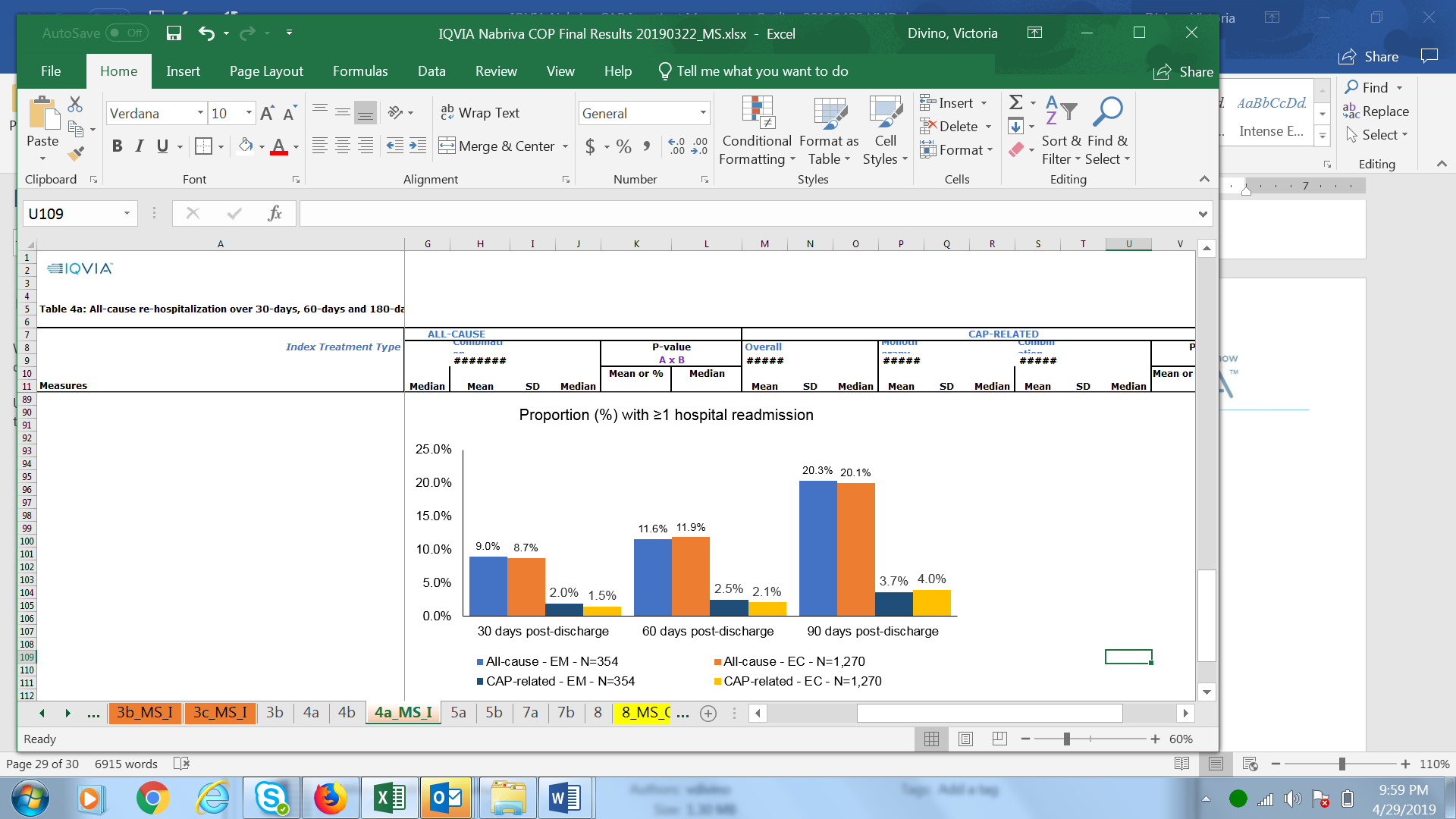 Abbreviations. CAP, community-acquired pneumonia, EC, empiric combination therapy; EM, empiric monotherapy.Index Treatment TypeEMEC       P-value*Characteristic N=354N=1,270       P-value*Mean (SD) (years)49.7 (12.3)50.5 (12.0)0.3154Age group (%)0.361018-34 years14.7%12.8%35-44 years13.8%13.6%45-54 years25.7%27.6%55-64 years44.6%43.2%≥65 years1.1%2.8%Female (%)57.6%51.5%0.0410Geographic region (%)Northeast12.1%16.0%<0.0001 Midwest23.7%14.4%South56.5%54.6%West7.6%15.0%Health plan type (%)0. 2917PPO76.3%73.4%HMO19.5%20.2%POS3.4%4.6%Consumer directed health care0.0%0.2%Indemnity0.3%1.4%Other/Unknown0.6%0.2%Payer type (%)Commercial54.0%48.0%0.0387Medicaid10.2%10.6%Medicare Risk1.4%4.1%Self-insured34.5%37.4%Index year (%)201227.4%25.0%0.7075201322.0%20.5%201420.1%20.2%201516.1%17.9%201614.4%16.5%Index Treatment TypeEMECP-valueCharacteristic N=354N=1,270P-valueMean (SD) CCI score1.2 (1.7)1.4 (2.0)0.0353Respiratory conditions (%)Respiratory failure3.4%3.6%0.8351Respiratory acute infection39.0%28.1%<0.0001  Respiratory (other disease)16.7%12.1%0.0252Respiratory (chronic condition)27.4%26.6%0.7675Pre-index comorbid conditions (≥5%)Asthma13.6%13.5%0.9632Cardiac arrhythmia10.2%14.2%0.0498Cardiac valvular disease5.1%6.5%0.3423Cerebrovascular disease3.7%5.5%0.1646Chronic kidney disease4.5%7.2%0.0689Chronic pain/fibromyalgia9.6%11.6%0.2975CHF2.5%5.9%0.0115COPD13.6%13.9%0.8853Depression18.1%12.6%0.0082Diabetes 16.9%20.7%0.1171Dyslipidemia29.9%26.1%0.1541Hypertension36.4%40.0%0.2252Liver/GB/pancreatic disease6.8%6.9%0.9628MI/CAD10.2%8.8%0.4349Osteoarthritis14.7%13.7%0.6347Renal failure/dialysis2.8%5.6%0.0345Sleep disorders11.9%13.9%0.3127Smoking16.1%14.0%0.3239Thyroid disease13.6%10.3%0.0848Pre-index medications (≥5%)Chemotherapy5.4%7.1%0.2529Inhalers for lung disease30.8%30.2%0.8409CAP-related antimicrobials57.1%52.6%0.1364Antifungals5.4%5.1%0.8515Beta-lactams27.7%28.6%0.7401Fluoroquinolones22.0%18.1%0.0959Folate pathway inhibitors8.5%6.9%0.3219Macrolides23.7%20.0%0.1265Tetracyclines7.6%6.8%0.5759Mean (SD) total all-cause pre-index healthcare costs 17,075 (49,044)15,090 (34,241)0.3844Index Treatment TypeEMECP-valueCharacteristic N=354N=1,270P-valueNumber of hospital beds (%)0.36291-99 beds8.8%8.8%100-199 beds22.9%21.3%200-299 beds13.6%14.2%300-499 beds28.5%33.6%500+ beds26.0%22.0%Unknown0.3%0.2%Hospital location (%)0.097Urban92.7%95.3%Rural7.1%4.6%Unknown0.3%0.2%Teaching status (%)Teaching25.7%32.4%0.0297Non-Teaching74.0%67.4%Unknown0.3%0.2%Index therapy class (≥5%; not mutually exclusive)Beta-lactams13.3%93.0%<.0001Fluoroquinolones79.4%46.4%<.0001Glycopeptide0.8%29.8%<.0001Macrolides5.1%62.4%<.0001Index therapy class (≥5%; mutually exclusive)Monotherapy100.0%0.0%<.0001Beta-lactams13.3%Fluoroquinolones79.4%Macrolides5.1%Combination therapy0.0%100.0%Beta-lactams + Macrolides 38.9%Beta-lactams + Fluoroquinolones 12.6% Beta-lactams + Fluoroquinolones + Macrolides 10.9% Beta-lactams + Fluoroquinolones + Glycopeptide 10.1%Beta-lactams + Glycopeptide + Macrolides 5.0%Index CAP typeHCAP (≥5%)56.2%56.3%0.977490-day pre-index hospitalization 33.6%36.1%       Pre-index corticosteroid use42.1%39.3%COP43.8%43.7%Admitting source (%)ER80.8%82.2%0.0055Referral and transfer9.3%4.7%Routine admission 9.9%12.6%Other0.0%0.5%Discharge disposition (%)0.1339Alive - home94.1%89.8%Expired0.0%0.0%LAMA or discontinued care0.3%0.6%Transferred - long term care0.6%0.8%Transferred - other institution 2.5%2.8%Transferred - short-term hospital0.8%1.4%Unknown/other 1.7%4.6%ICU transfer Any ICU transfer (%)13.3%25.3%<0.0001Mean (SD) ICU days4.6 (5.7)5.1 (6.4)0.5751    Mean (SD) ICU days, all patients0.6 (2.6)1.3 (3.9)0.0018Mechanical ventilation (%)6.5%12.4%0.0019Vasopressors (%)4.8%6.0%0.3973Mean (SD) LOS4.8 (2.8)6.0 (4.7)<0.0001Mean (SD) total hospitalization cost$13,813 ($11,430)$18,830($27,569)0.0008All-CauseAll-CauseAll-CauseCAP-RelatedCAP-RelatedCAP-RelatedIndex Treatment TypeEMECP-value*EMECP-value*N=354 N=1,270P-value*N=354 N=1,270P-value*Proportion (%) with utilizationER visit58.5%57.9%0.839618.6%21.7%0.2189Physician office visit99.7%97.9%0.018561.9%60.5%0.6353Lab/pathology test91.2%90.2%0.568621.8%24.6%0.2596Radiology exam86.7%84.3%0.266941.0%39.1%0.5342All other outpatient 95.8%94.5%0.341041.5%45.0%0.2498Mean number of servicesPrescription fills45.344.50.75923.23.10.5833Physician office visits18.519.10.72381.31.50.1694Lab/pathology tests28.531.70.35521.11.60.1108Radiology exams6.15.40.26790.60.70.5758All other outpatient38.443.00.29112.93.00.8673EMEMEMECECECP-Value(N=354)(N=354)(N=354)(N=1,270)(N=1,270)(N=1,270)P-Value Cost (2017 USD) per patientMeanSDMedianMeanSDMedianP-ValueAll-CauseAll-CauseAll-CauseAll-CauseAll-CauseAll-CauseAll-CauseTOTAL$55,296$99,062$26,789$63,777$125,164$30,0090.2396Outpatient Pharmacy $5,363$10,391$1,819$5,668$13,781$1,6350.6994Inpatient Hospitalizations$25,999$36,382$12,812$37,106$99,743$16,0930.0399Outpatient Medical$23,934$83,010$6,257$21,004$57,996$6,0880.4484ER$1,466$5,108$190$1,168$4,120$1550.2544Physician office visits$6,121$49,385$1,220$3,948$20,776$1,2640.2199Outpatient surgery$1,702$6,660$0$1,712$5,431$00.9761Lab/pathology$1,396$4,023$350$1,272$4,141$3280.6144Radiology$2,993$11,835$564$2,159$9,946$4020.1819All other outpatient$10,255$34,489$1,451$10,745$41,528$1,5820.8388CAP-RelatedCAP-RelatedCAP-RelatedCAP-RelatedCAP-RelatedCAP-RelatedCAP-RelatedTOTAL$16,399$18,916$11,315$22,224$37,052$13,9220.0044Outpatient Pharmacy $110$569$28$174$747$320.1320Inpatient Hospitalizations$15,384$18,327$10,883$20,988$36,089$13,0040.0048Outpatient Medical$905$3,277$204$1,061$4,957$2380.5760ER$272$2,269$0$228$1,182$00.6211Physician office visits$155$230$98$181$328$960.1636Outpatient surgery$4$41$0$11$133$00.3591Lab/pathology$36$207$0$51$234$00.2761Radiology$92$259$0$115$417$00.3261All other outpatient$345$2,184$0$475$4,662$00.6108